MSLC Progress Interview Reflection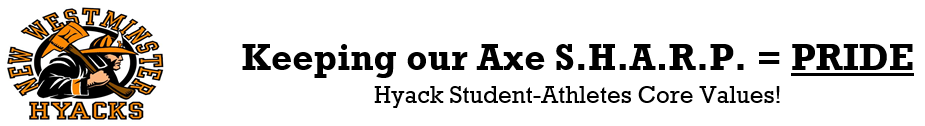 Name:								What do you feel like you are gaining and learning from being in the MSLC?How do you feel like you are contributing the MSLC?How can coach assist you in achieving any of your 5 year goals you have made for yourself? Please list your most important 5 year goals!	How can coach or we make this class a better more respectful learning environment for everyone?	You are to put together your Planning Midterm Report Card Comment trying to reflect on these three topics in the comment (maximum 500 characters):I have learned…I am working on (or need to work on)...I am doing well (or really enjoy)...You are to put together your PHE Midterm Report Card Comment trying to reflect on these three topics in the comment (maximum 500 characters):I have learned…I am working on (or need to work on)...I am doing well (or really enjoy)...DUE: by email on November 15th